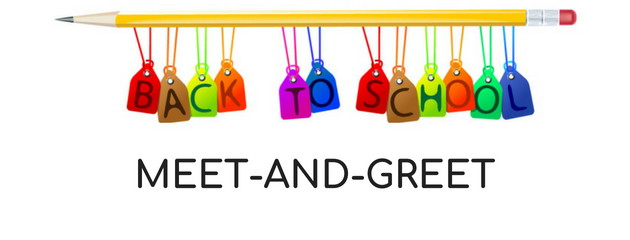 Mrs. Cariaga’s 5th Grade Supply List*The items in blue are linked to an example from Staples or Amazon. The links are for reference only, feel free to buy from any store of your choosing.BackpackReusable Water BottleMulti-Pocket Expandable File Folder (Minimum 5; Max 13 Pockets)2 College Rule Composition NotebooksGraph Paper Spiral Notebook - Quad (4 squares/inch)1 Pack (100 Sheets) of Filler Graph Paper - QuadRulerScissorsBlack Sharpie Pens - 4-5 of each (Fine and Ultra-Fine Tip) - Please NO colored sets.Pack of 5 Highlighters (Variety of Colors)Zippered pencil pouch for folderBox of 10-20 Washable Fine Markers - Please NO packs larger than 24Box of 12-24 Colored Pencils - Please NO more than 24Box of 24-30 Dixon Ticonderoga #2 Pencils If your child prefers mechanical pencils, please make sure they have plenty of extra lead. Large Pack of Glue Sticks - Students use at least 15 per yearClassroom Supply Wish List: Ticonderoga #2 Pencils (we go through A LOT!)Metallic and Black Sharpie Markers (Fine & Ultra Fine Tip)Magic ErasersPencil Cap ErasersGlue SticksPaper TowelsA Classroom Wish List can be found at:https://www.amazon.com/hz/wishlist/ls/1WZQLMMJV12F2?ref_=wl_shareYour child will NOT need a pencil box, crayons, colored Sharpies, post-its, or mini-staplers. These items take up space that students do not have in their desks. If you have any questions, you can reach me at jcariaga@clearcreekschool.org  Thank you!